Colegio Santa María de Maipú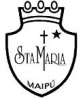 Departamento de Lenguaje y ComunicaciónGUIA DE AUTOAPRENDIZAJE 2 LENGUA Y LITERATURA8VOS BÁSICOS Nombre: ___________________________________8° básicos               Fecha: 23-marzo-2020 OA 8: Formular una interpretación de los textos literarios leídos o vistos, que sea coherente con su análisis.Lee el siguiente poema he interpreta respondiendo las siguientes preguntas:Erraba solitario como nubeErraba solitario como una nube
que flota en las alturas sobre valles y colinas,
cuando de pronto vi una muchedumbre,
una hueste de narcisos dorados;
junto al lago, bajo los árboles,
estremeciéndose y bailando en la brisa.Continuos como las estrellas que brillan
y parpadean en la Vía Láctea,
se extendían como una fila infinita
a los largo de aquella ensenada;
diez mil narcisos contemplé con la mirada,
que movían sus cabezas en animada danza.También las olas danzaban a su lado,
pero ellos eran más felices que las áureas mareas:
Un poeta sólo podía ser alegre
en tan jovial compañía;
yo miraba y miraba, pero no sabía aún
cuánta riqueza había hallado en la visión.Pues a menudo, cuando reposo en mi lecho,
con humor ocioso o pensativo,
vuelven con brillo súbito sobre ese ojo
interior que es la felicidad de los solitarios;
y mi alma se llena entonces de deleite,
y danza con los narcisos.¿Qué vio el hablante cunado erraba solitario como una nube?Un ejército de narcisos dorados; junto al lago, bajo los árboles, se estremecían y bailaban en la brisa.¿Qué hizo entonces?Contemplar la belleza de aquellos narcisos y disfrutar de su compañía.¿Qué sintió? Mucha alegría por tan jovial compañía.¿Qué características de los narcisos que menciona el hablante reconoces en la ilustración?Su danza, su color dorado, su belleza y lo jovial que se ven.OA 2 Analizar las narraciones leídas para enriquecer su comprensión.Lee el siguiente cuento he interpretan respondiendo las siguientes preguntas:El crimen casi perfectoEduardo GaleanoEn Londres, es así: los radiadores devuelven calor a cambio de las monedas que reciben. Y en pleno invierno estaban unos exiliados latinoamericanos tiritando de frío, sin una sola moneda para poner a funcionar la calefacción de su apartamento. Tenían los ojos clavados en el radiador, sin parpadear. Parecían devotos ante el tótem, en actitud de adoración; pero eran unos pobres náufragos meditando la manera de acabar con el Imperio Británico. Si ponían monedas de lata o cartón, el radiador funcionaría, pero el recaudador encontraría, luego, las pruebas de la infamia. ¿Qué hacer?, se preguntaban los exiliados. El frío los hacía temblar como malaria. Y en eso, uno de ellos lanzó un grito salvaje, que sacudió los cimientos de la civilización occidental. Y así nació la moneda de hielo, inventada por un pobre hombre helado.De inmediato, pusieron manos a la obra. Hicieron moldes de cera, que reproducían las monedas británicas a la perfección; después llenaron de agua los moldes y los metieron en el congelador.Las monedas de hielo no dejaban huellas, porque las evaporaba el calor. Y así, aquel apartamento de Londres se convirtió en una playa del Mar Caribe.¿Cómo interpretas el fragmento subrayado en el contexto de la lectura?Unos pobres hombres hundidos o perdidos en un país que no era el de ellos, tratando de solucionar el problema que les ocurría. ¿Qué relación tiene el título del relato con la historia narrada? Fundamenta.El título el crimen perfecto tiene mucha relación con la historia narrada, ya que, los exiliados lograron burlar el Imperio británico haciendo moldes perfectos de su moneda donde realizaron una moneda de hielo que no dejaba ni huellas y se desvanecía con el calor del aparato, lo que no dejaba ni rastros de aquella fechoría.  ¿Cuál es la situación política y económica en que se encuentran los personajes del relato? Descríbela De exilio ya que fueron expulsados de su país por motivos políticos y económicos de pobreza ya que no tenían ni cómo usar la calefacción para calentar su hogar.